2023第十一星雲教育獎申請表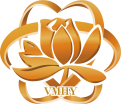 2023第十一星雲教育獎推薦表　　2023第十一星雲教育獎繳交資料檢核表被推薦人基本資料被推薦人基本資料被推薦人基本資料被推薦人基本資料被推薦人基本資料被推薦人基本資料被推薦人基本資料被推薦人基本資料申請獎別終生教育奉獻獎終生教育奉獻獎終生教育奉獻獎終生教育奉獻獎終生教育奉獻獎終生教育奉獻獎終生教育奉獻獎申請獎別典範教師獎C.大專校院組C.大專校院組H.高中職組H.高中職組H.高中職組JH.國中組申請獎別典範教師獎E.國小組E.國小組S.特殊教育組S.特殊教育組S.特殊教育組K.幼兒園組姓名性別2吋照片2吋照片生日西元　　年　　月　　日西元　　年　　月　　日年齡2吋照片2吋照片身份證字號2吋照片2吋照片現職單位職稱2吋照片2吋照片聯絡電話（O）：（H）：（O）：（H）：手機E-mail教學年資取得教師資格日期？取得教師資格日期？取得教師資格日期？取得教師資格日期？　　　年　　月　　日　　　年　　月　　日　　　年　　月　　日教學年資服務年資共計？（至2023年3月31日止）服務年資共計？（至2023年3月31日止）服務年資共計？（至2023年3月31日止）服務年資共計？（至2023年3月31日止）　　　年　　個月　　　年　　個月　　　年　　個月教學年資是否退休？是否退休？是否退休？是否退休？　　是　　否　　是　　否　　是　　否通訊地址郵遞區號：-郵遞區號：-郵遞區號：-郵遞區號：-郵遞區號：-郵遞區號：-郵遞區號：-戶籍地址郵遞區號：-郵遞區號：-郵遞區號：-郵遞區號：-郵遞區號：-郵遞區號：-郵遞區號：-任教科目學歷※依近期時序列三項學歷※依近期時序列三項學歷※依近期時序列三項學歷※依近期時序列三項學歷※依近期時序列三項學歷※依近期時序列三項學歷※依近期時序列三項學歷經歷※依近期時序列三項經歷※依近期時序列三項經歷※依近期時序列三項經歷※依近期時序列三項經歷※依近期時序列三項經歷※依近期時序列三項經歷※依近期時序列三項經歷曾獲獎項※依近期時序填寫，包含曾獲頒的獎項※依近期時序填寫，包含曾獲頒的獎項※依近期時序填寫，包含曾獲頒的獎項※依近期時序填寫，包含曾獲頒的獎項※依近期時序填寫，包含曾獲頒的獎項※依近期時序填寫，包含曾獲頒的獎項※依近期時序填寫，包含曾獲頒的獎項推薦人資料推薦人資料推薦人資料姓名（親筆簽名）：姓名（親筆簽名）：服務單位：姓名（親筆簽名）：姓名（親筆簽名）：職稱：聯絡電話：聯絡電話：手機：E－mail：E－mail：E－mail：推薦原因※如本表不敷使用，請自行延伸※如本表不敷使用，請自行延伸姓名單位職稱申請獎別終生教育奉獻獎終生教育奉獻獎終生教育奉獻獎終生教育奉獻獎終生教育奉獻獎申請獎別典範教師獎C.大專校院組C.大專校院組H.高中職組JH.國中組申請獎別典範教師獎E.國小組E.國小組S.特殊教育組K.幼兒園組繳交資料檢核表繳交資料檢核表繳交資料檢核表繳交資料檢核表繳交資料檢核表繳交資料檢核表□申請表申請表□推薦表推薦表須具推薦人親筆簽名須具推薦人親筆簽名須具推薦人親筆簽名□佐證資料佐證資料以彰顯被推薦人之感人情事、良善之影響力與優良事蹟為主。無須檢附獎狀、聘書及培訓等相關證書。以彰顯被推薦人之感人情事、良善之影響力與優良事蹟為主。無須檢附獎狀、聘書及培訓等相關證書。以彰顯被推薦人之感人情事、良善之影響力與優良事蹟為主。無須檢附獎狀、聘書及培訓等相關證書。□檢核表檢核表□上網填寫報名系統及上傳檔案上網填寫報名系統及上傳檔案網址：http://lnago.com/ADQ5A或掃描下方QRCode網址：http://lnago.com/ADQ5A或掃描下方QRCode網址：http://lnago.com/ADQ5A或掃描下方QRCode備註：紙本資料雙面列印，以15面為原則，至多20面（不含檢核表）。繳交正本1份、影本5份，共計6份。以A4紙張，直式橫書。標楷體，標題16級字，其餘以14級字繕打，行距固定行高20點。請以郵局掛號、快捷或超商宅配等服務方式於2023年3月31日前寄至主辦單位。收件地址：11087臺北市信義區松隆路327號10樓收 件 人：星雲教育獎工作小組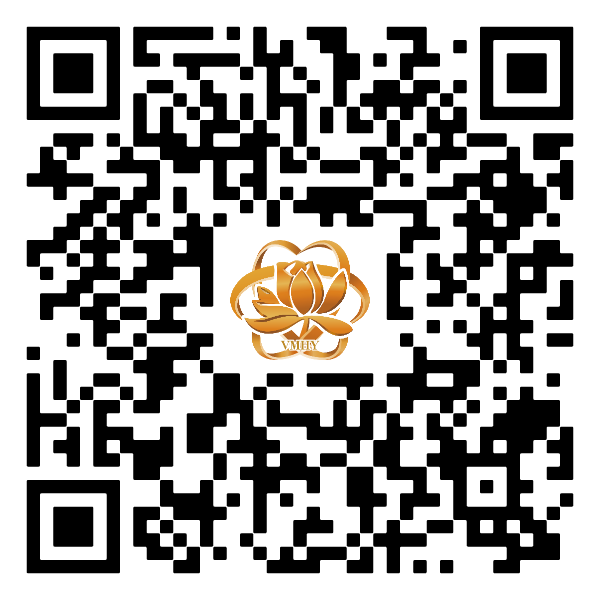 電子郵件：purelandshw02@gmail.com備註：紙本資料雙面列印，以15面為原則，至多20面（不含檢核表）。繳交正本1份、影本5份，共計6份。以A4紙張，直式橫書。標楷體，標題16級字，其餘以14級字繕打，行距固定行高20點。請以郵局掛號、快捷或超商宅配等服務方式於2023年3月31日前寄至主辦單位。收件地址：11087臺北市信義區松隆路327號10樓收 件 人：星雲教育獎工作小組電子郵件：purelandshw02@gmail.com備註：紙本資料雙面列印，以15面為原則，至多20面（不含檢核表）。繳交正本1份、影本5份，共計6份。以A4紙張，直式橫書。標楷體，標題16級字，其餘以14級字繕打，行距固定行高20點。請以郵局掛號、快捷或超商宅配等服務方式於2023年3月31日前寄至主辦單位。收件地址：11087臺北市信義區松隆路327號10樓收 件 人：星雲教育獎工作小組電子郵件：purelandshw02@gmail.com備註：紙本資料雙面列印，以15面為原則，至多20面（不含檢核表）。繳交正本1份、影本5份，共計6份。以A4紙張，直式橫書。標楷體，標題16級字，其餘以14級字繕打，行距固定行高20點。請以郵局掛號、快捷或超商宅配等服務方式於2023年3月31日前寄至主辦單位。收件地址：11087臺北市信義區松隆路327號10樓收 件 人：星雲教育獎工作小組電子郵件：purelandshw02@gmail.com備註：紙本資料雙面列印，以15面為原則，至多20面（不含檢核表）。繳交正本1份、影本5份，共計6份。以A4紙張，直式橫書。標楷體，標題16級字，其餘以14級字繕打，行距固定行高20點。請以郵局掛號、快捷或超商宅配等服務方式於2023年3月31日前寄至主辦單位。收件地址：11087臺北市信義區松隆路327號10樓收 件 人：星雲教育獎工作小組電子郵件：purelandshw02@gmail.com備註：紙本資料雙面列印，以15面為原則，至多20面（不含檢核表）。繳交正本1份、影本5份，共計6份。以A4紙張，直式橫書。標楷體，標題16級字，其餘以14級字繕打，行距固定行高20點。請以郵局掛號、快捷或超商宅配等服務方式於2023年3月31日前寄至主辦單位。收件地址：11087臺北市信義區松隆路327號10樓收 件 人：星雲教育獎工作小組電子郵件：purelandshw02@gmail.com